 Родительское собрание  «Сенсорное развитие детей младшего дошкольного возраста посредством разнообразных техник рисования»Цель: обогащение родительских представлений о сенсорном развитии детей младшего дошкольного возраста.Задачи: Познакомить родителей с разнообразными техниками рисования, с дидактическими играми, способствующими сенсорному развитию детей ; укрепить сотрудничество семьи и педагогического коллектива.Для родителей была предоставлены презентации на темы: «Сенсорное развитие детей раннего возраста» и «Разнообразные техники рисования в детском саду», из которых они узнали о значении сенсорного воспитания именно в раннем возрасте, познакомились с разнообразными способами рисования. Так же были представлены дидактические игры, купленные в магазине и сделанные руками воспитателей. Родители узнали, что игры можно сделать из подручного и бросового материала, который имеется в каждом доме. В группе дети в них с большим удовольствием играют.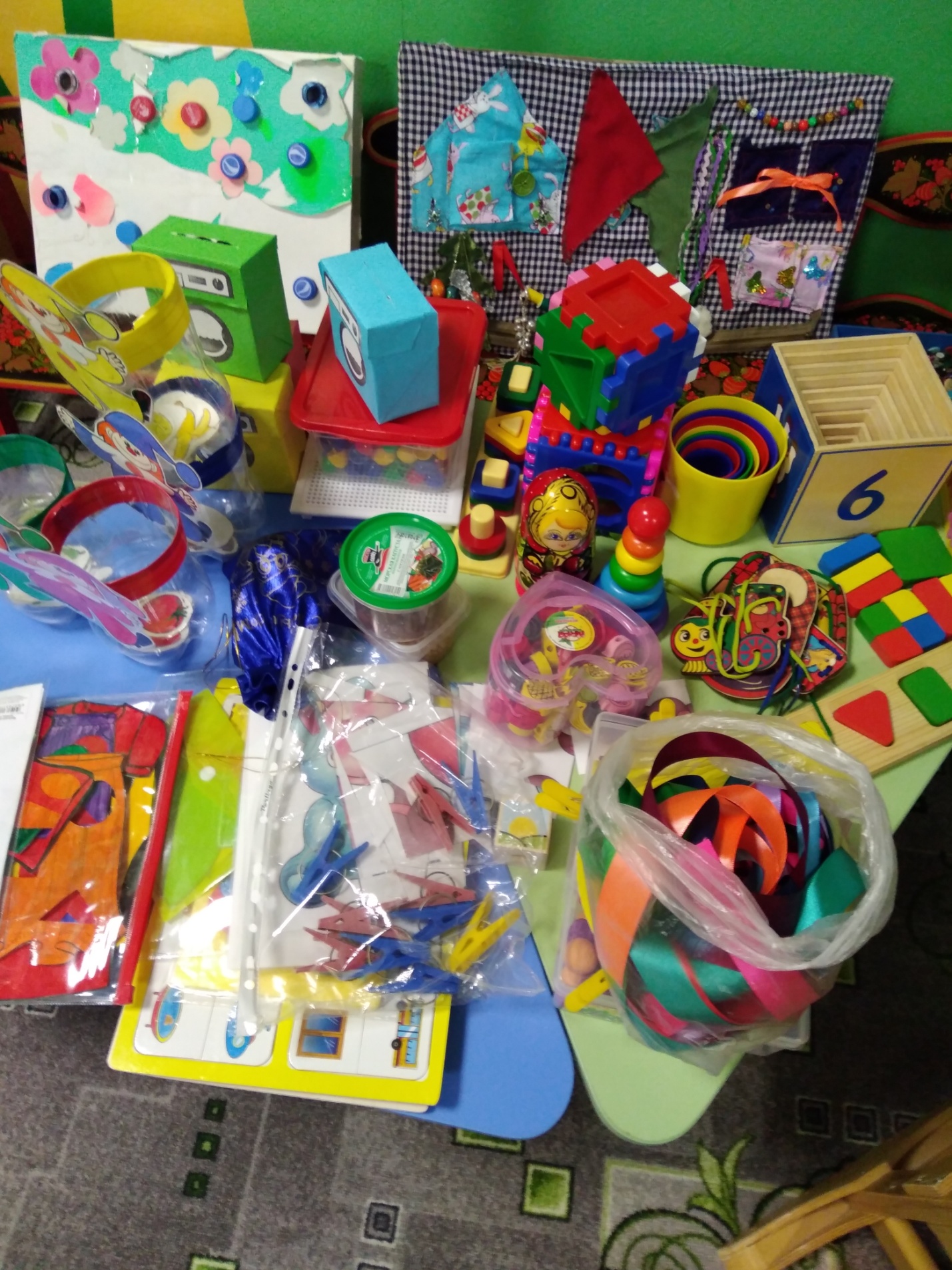 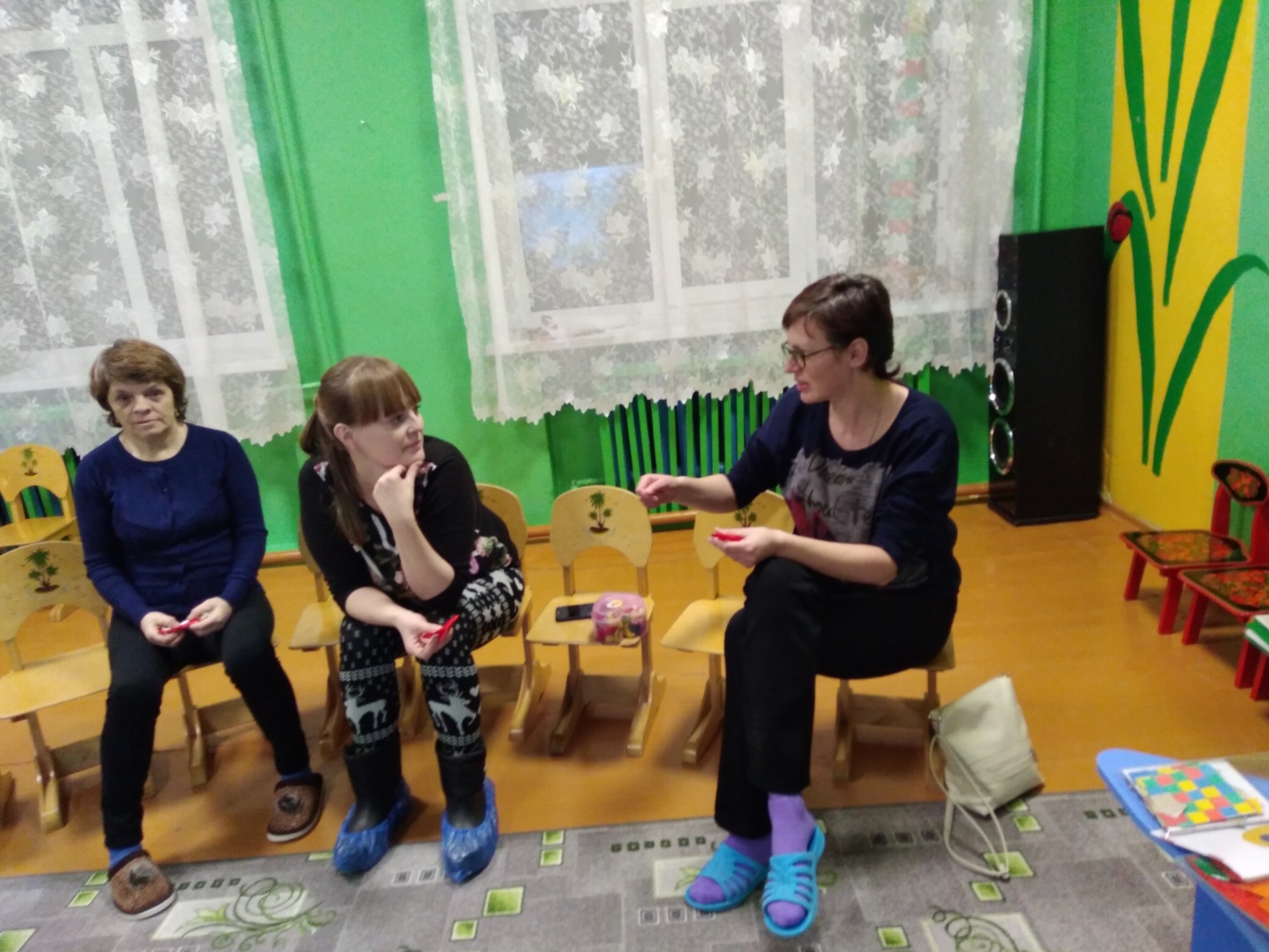 